Publicado en La Nave, Calle Cifuentes, 5, 28021. Madrid el 20/11/2017 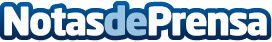 Jornada Demo Day 2ª Ed. Premios Startup Madrid 10El martes 21 de noviembre a las 9:00 horas se celebrará en La Nave, la jornada Demo Day  de la segunda edición de los premios a la innovación StartupMadrid 10, donde se presentarán los 10 proyectos seleccionados y los avances alcanzados durante el programaDatos de contacto:Partenariado - Ayuntamiento de MadridNota de prensa publicada en: https://www.notasdeprensa.es/jornada-demo-day-2-ed-premios-startup-madrid-10_1 Categorias: Emprendedores Eventos E-Commerce Software Premios http://www.notasdeprensa.es